PROGRAMME INDICATIF DES ATELIERS 202012€ la séance par personne 10€ pour demandeurs d’emploi et -26 ansProgramme également disponible sur 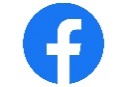 JOURDATETHEMEVendrediSamediVendrediSamediVendrediSamediVendrediSamedi04 SEPT05 SEPT11 SEPT12 SEPT18 SEPT19 SEPT25 SEPT26 SEPTCouleursCouleursUne bouteille à la merUne bouteille à la merMa villeMa ville/ Pas d’atelier/ Pas d’atelierVendrediSamediVendrediSamediVendrediSamediVendrediSamediVendrediSamedi02 OCT03 OCT09 OCT10 OCT16 OCT17 OCT23 OCT24 OCT30 OCT31 OCTUn personnage de romanUn personnage de roman/ Pas d’atelier/ Pas d’atelierQuatrième de couvertureQuatrième de couvertureDes mots sur nos é-mot-ions 1Des mots sur nos é-mot-ions 1Jardin d’automneJardin d’automneVendrediSamediVendrediSamediVendrediSamediVendrediSamedi06 NOV07 NOV13 NOV14 NOV20 NOV21 NOV27 NOV28 NOV/ Pas d’atelier/ Pas d’atelierLa découverteLa découverteDes mots sur nos é-mot-ions 2Des mots sur nos é-mot-ions 2Les objets de mon enfanceLes objets de mon enfanceVendrediSamediVendrediSamediVendrediSamedi04 DEC05 DEC11 DEC12 DEC18 DEC19 DECVoyager Voyager Les mots qu’on aimeLes mots qu’on aimeUne lettre envoléeUne lettre envolée